План методической работы на 2022- 2023 учебный год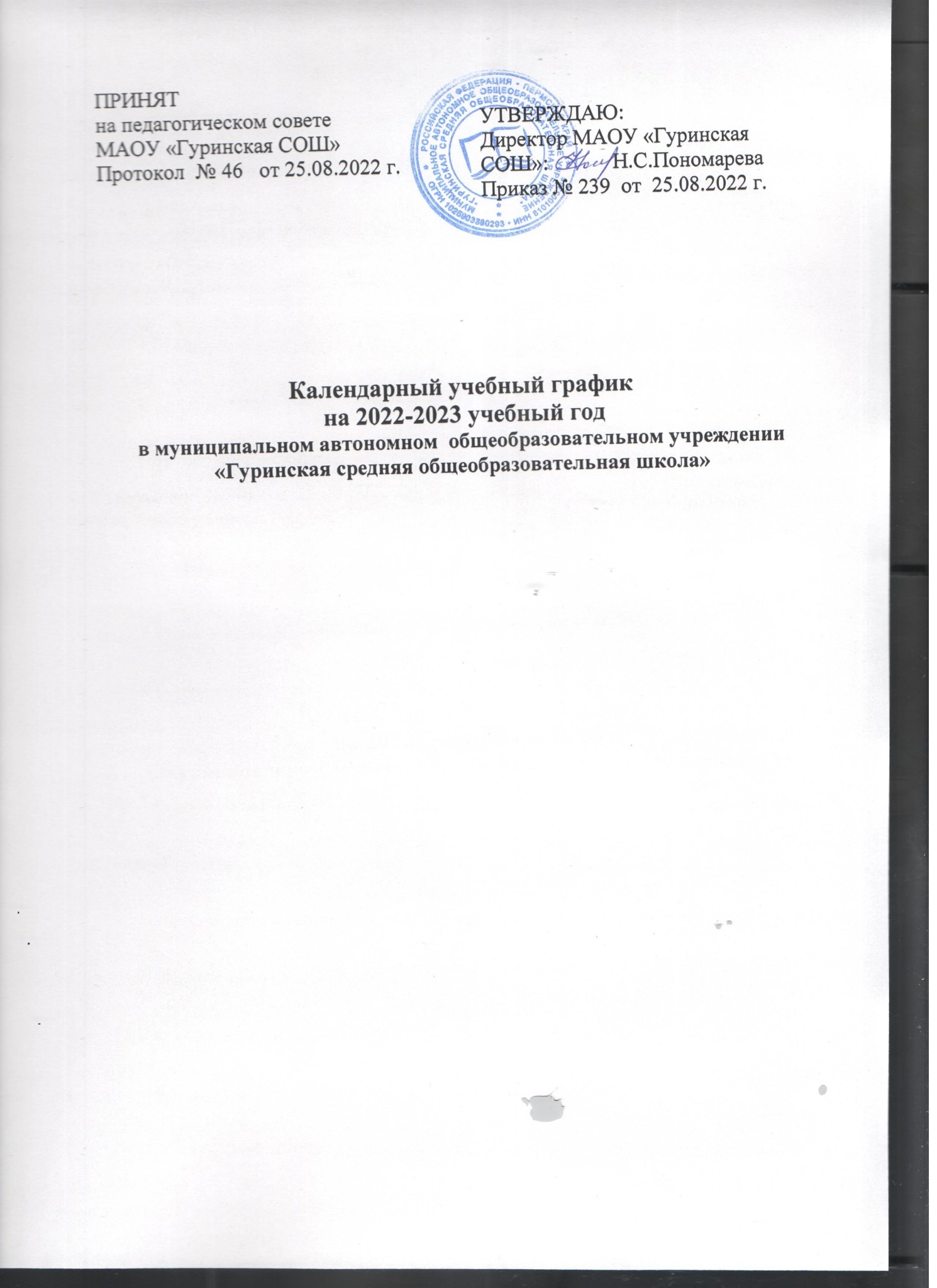 МероприятиеТемаЦельСрокКонсультация для воспитателей«Построение РППС с учетом требований ФГОС»Обеспечить понимание педагогами сущности теоретических принципов построения развивающей предметно-пространственной среды в разновозрастной группе детского садаСентябрьМониторинг эффективности использования игровых и учебных центров«Популярность и востребованность детьми  игровых  центров в группе»Определить наиболее популярные и востребованные  центры, путем фиксации числа посещений и продолжительности пребывания детейОктябрьАнкетирование родителей«Во что играют наши дети?»Определить круг конкретных игровых интересов и предпочтений детейОктябрьКонкурс детских рисунков«Детский сад, в который я хотел бы ходить»Взглянуть на проблему создания комфортной развивающей предметно-пространственной среды глазами ребенкаНоябрьСамоанализ для воспитателей«Развивающая предметная среда в группе»Выявить уровень соответствия развивающей предметной среды потребностям и интересам детейНоябрьКруглый стол«Детский сад будущего»Выработать стратегию построения развивающей среды в группе  нашего детского садаДекабрьПедагогический час«Актуальные вопросы построения РППС  в разновозрастной группе»Оказать  практическую помощь по вопросам построения предметно-пространственной развивающей среды в разновозрастной группеСентябрь - МайКонкурс педагогических идей«Мы не волшебники, мы только учимся!»Обобщить передовой педагогический опыт, выявить интересные идеи, создание дизайн - проектов.Апрель